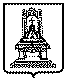 ПРАВИТЕЛЬСТВОТВЕРСКОЙ ОБЛАСТИП О С Т А Н О В Л Е Н И ЕОб утверждении плана мероприятий («дорожная карта») по поэтапному повышению значений показателей доступности для инвалидов объектов и услуг в Тверской области на 2015 -2020 годыВо исполнение пункта 1 части 4 статьи 26 Федерального закона                                                   от 01.12.2014 № 419-ФЗ «О внесении изменений в отдельные законодательные акты Российской Федерации по вопросам социальной защиты инвалидов в связи с ратификацией Конвенции о правах инвалидов», постановления Правительства Российской Федерации от 17.06.2015 № 599 «О порядке и сроках разработки федеральными органами исполнительной власти, органами исполнительной власти субъектов Российской Федерации, органами местного самоуправления мероприятий по повышению значений показателей доступности для инвалидов объектов и услуг в установленных сферах деятельности», в целях поэтапного беспрепятственного доступа для инвалидов к объектам социальной инфраструктуры и услугам, установленного статьей 15 Федерального закона от 24.11.1995 № 181-ФЗ      «О социальной защите инвалидов в Российской Федерации», а также иными федеральными законами, законами Тверской области, регулирующими вопросы предоставления услуг населению в соответствующих сферах деятельности, Правительство Тверской области постановляет:1. Утвердить План мероприятий («дорожная карта») по поэтапному повышению значений показателей доступности для инвалидов объектов и услуг в Тверской области на 2015 - 2020 годы (далее – дорожная карта) (приложение 1).2. Определить Министерство социальной защиты населения Тверской области (далее – Министерство) областным исполнительным органом государственной власти Тверской области, ответственным за реализацию дорожной карты.3. Определить, что соисполнителями по мероприятиям дорожной карты являются: а) Министерство здравоохранения Тверской области; б) Министерство образования Тверской области; в) Министерство по делам территориальных образований Тверской области; г) Министерство промышленности и информационных технологий Тверской области;д) Министерство топливно-энергетического комплекса и жилищно-коммунального хозяйства Тверской области;е) Министерство транспорта Тверской области; ж) Министерство экономического развития Тверской области; 	 з) Главное управление по труду и занятости населения Тверской области; и) Комитет по делам культуры Тверской области; к) Комитет по физической культуре и спорту Тверской области;л) органы местного самоуправления муниципальных образований Тверской области (по согласованию);м) организации всех форм собственности.4. Соисполнители мероприятий дорожной карты:а) обеспечивают исполнение мероприятий, предусмотренных дорожной картой, в установленные сроки;б) представляют в Министерство ежегодно в срок до 15 марта информацию о работе, проделанной в рамках исполнения мероприятий дорожной карты, и объектах социальной инфраструктуры, на которых созданы условия для безбарьерной среды жизнедеятельности инвалидов, за прошедший период с указанием объема и источника финансирования по форме согласно приложению 2 к настоящему постановлению.5. Министерство по результатам реализации мероприятий дорожной карты до 1 апреля года, следующего за отчетным, формирует сводный отчет и представляет его в Министерство труда и социальной защиты Российской Федерации.6. Контроль за исполнением настоящего постановления возложить на заместителя Председателя Правительства Тверской области                                                     Вержбицкую С.В.Отчет об исполнении постановления представить в срок до 1 апреля года, следующего за отчетным.7. Настоящее постановление вступает в силу со дня его подписания                      и подлежит официальному опубликованию.Губернатор области                                                                           А.В. Шевелев 29.09.2015№ 461-пп        г. Тверь